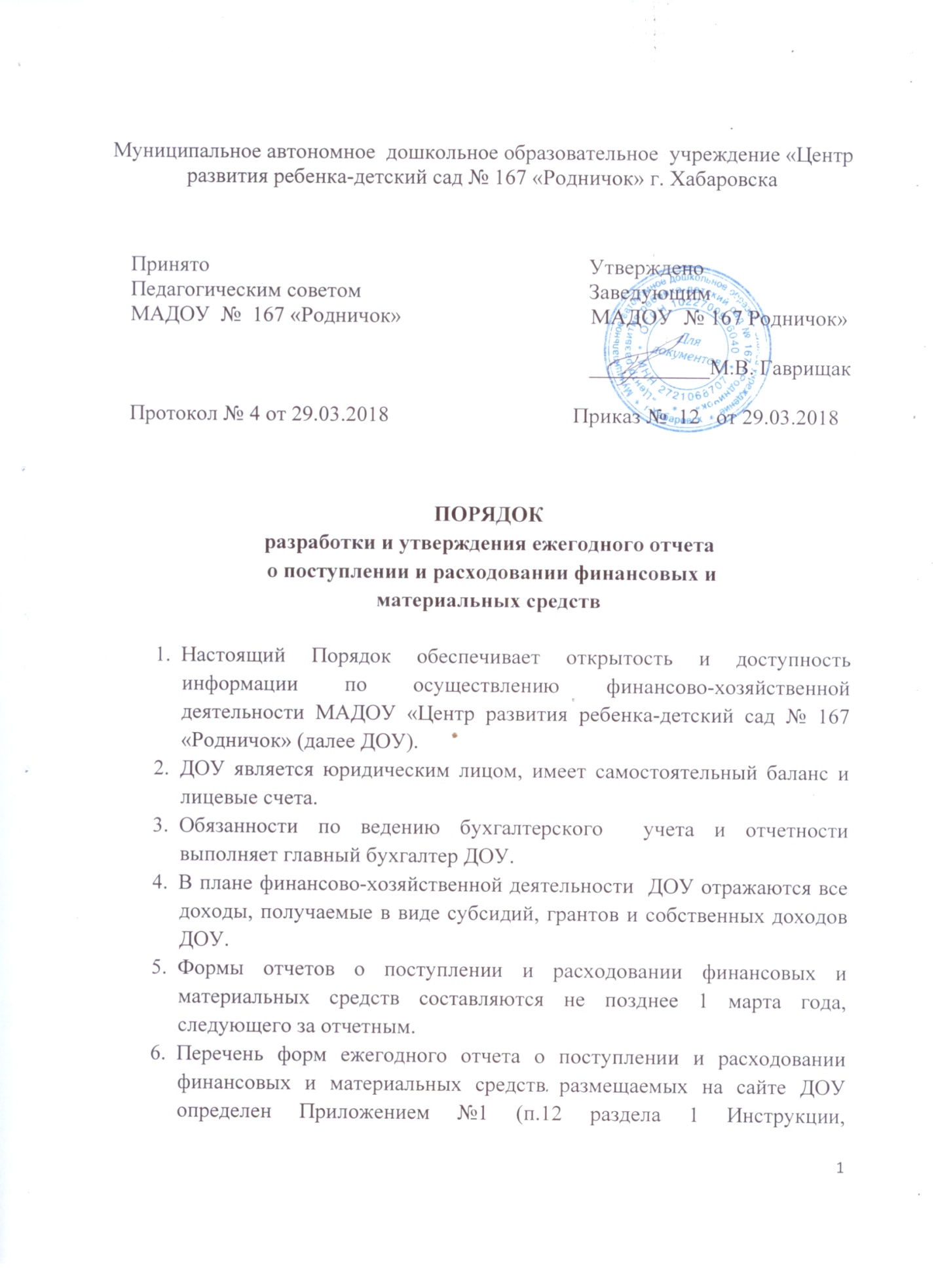 утвержденной  Приказом Министерства финансов РФ от 25.03.2011г. №33н «Об утверждении инструкции о порядке составления, предоставления годовой, квартальной бухгалтерской отчетности  государственных (муниципальных) бюджетных  и автономных учреждений» (далее  инструкция - 33н).Порядок составления отчетности перечисленной в приложение №1  утвержден разделом №2 инструкция - 33нИнформация об образовательной организации в том числе и отчётность представляется и размещается  на официальном сайте РФ ГМУ – /www.bus.gov.ru/Приложение №1                                        К порядку разработки                                         и утверждению ежегодного                                         отчета о поступлении и                                         расходовании финансовых и                                         материальных средствОтчет об исполнении учреждением плана его финансово-хозяйственной деятельности (ф.0503737);Отчет о финансовых результатах деятельности учреждения (ф.0503721);Сведения о движении нефинансовых активов учреждения (ф. 0503768).